مهندسی علوم باغبانی 99مهندسی علوم باغبانی 99مهندسی علوم باغبانی 991هانیه دهقان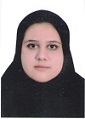 2محمد امین نادری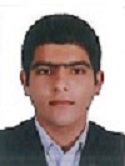 3مهندسی علوم باغبانی 1400مهندسی علوم باغبانی 1400مهندسی علوم باغبانی 14001زهرا ایلان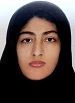 2